АДМИНИСТРАЦИЯ ГОРОДСКОГО ОКРУГА ФРЯЗИНО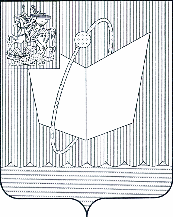       ПОСТАНОВЛЕНИЕ                     от 11.04.2022 № 244Об утверждении форм документов, используемых при осуществлении муниципального земельного контроля на территории городского округа Фрязино Московской областиВ соответствии со статьей 72 Земельного кодекса Российской Федерации, Федеральным законом от 06.10.2003 № 131-ФЗ «Об общих принципах организации местного самоуправления в Российской Федерации», 
ч. 3 ст. 21 Федерального закона от 31.07.2020 № 248-ФЗ «О государственном контроле (надзоре и муниципальном контроле в Российской Федерации», Уставом городского округа Фрязино Московской области, на основании Положения о муниципальном земельном контроле на территории городского округа Фрязино Московской области, утвержденного решением Совета депутатов городского округа Фрязино от 15.10.2021 № 109/24 п о с т а н о в л я ю: Утвердить формы документов, используемых при осуществлении муниципального земельного контроля на территории городского округа Фрязино Московской области:1.1. Задание на проведение наблюдения за соблюдением обязательных требований (приложение 1);1.2. Задание на проведение выездного обследования (приложение 2);1.3. Решение о проведении обязательных профилактических визитов
(приложение 3);1.4. Протокол осмотра (приложение 4);1.5. Протокол инструментального обследования (приложение 5);1.6. Протокол опроса (приложение 6);1.7. Требование о предоставлении документов (приложение 7);1.8. Акт выездного обследования (приложение 8);1.9. Акт о невозможности проведения контрольного мероприятия (приложение 9);1.10. Акт наблюдения за соблюдением обязательных требований (приложение 10);1.11. Уведомление о проведении контрольного мероприятия (приложение 11);1.12. Предписание (приложение 12);1.13. Заключение по результатам рассмотрения ходатайства о продлении срока предписания (приложение 13);1.14. Протокол об административном правонарушении (приложение 14);1.15. Лист профилактической беседы (приложение 15);1.16. Акт о непредставлении или несвоевременном предоставлении контролируемым лицом документов и материалов (приложение 16);1.17. Мотивированное представление о проведении контрольных мероприятий (приложение 17);1.18. Мотивированное представление о направлении предостережения (приложение 18);1.19. Мотивированное представление об отсутствии основания для проведения контрольных мероприятий (приложение 19);1.20. Журнал регистрации консультаций (приложение 20);1.21. Журнал регистрации предостережений (приложение 21);1.22. Журнал регистрации профилактических визитов (приложение 22);1.23. Журналы регистрации мероприятий без взаимодействия (приложение 23);1.24. Журналы регистрации контрольных мероприятий (приложение 24).2. Опубликовать настоящее постановление в периодическом печатном издании, распространяемом на территории городского округа Фрязино (Еженедельная общественно-политическая газета города Фрязино «Ключъ»), и разместить на официальном сайте городского округа Фрязино в сети Интернет. 3. Контроль за выполнением настоящего постановления возложить на первого заместителя главы администрации Бощевана Н.В.Глава городского округа Фрязино                                                       Д.Р. Воробьев                                                                                                        Приложение 1 УТВЕРЖДЕНОПостановлением Администрациигородского округа Фрязино от 11.04.2022 № 244АДМИНИСТРАЦИЯГОРОДСКОГО ОКРУГА ФРЯЗИНО    МОСКОВСКОЙ ОБЛАСТИУТВЕРЖДАЮ_____________________ (фамилия, имя, отчество, должность уполномоченного должностного лица, подпись)Заданиена проведение наблюденияза соблюдением обязательных требований от ___.___.20___ № _________1. В соответствии со статьей 74 Федерального закона от 31 июля 2020 г. № 248-ФЗ 
«О государственном контроле (надзоре) и муниципальном контроле в Российской Федерации», 
а также _______________________________________________________________________________(указываются реквизиты Положения о виде контроля)2. Наблюдение за соблюдением обязательных требований проводится в рамках муниципального земельного контроля 3. Назначить лицами, уполномоченными на проведение наблюдения за соблюдением обязательных требований _______________________________________________________________________________(Фамилия, Имя, Отчество (при наличии), должность)4. Наблюдение за соблюдением обязательных требований провести 
в отношении:_______________________________________________________________________________(указываются объекты контроля, их характеристики)5. Срок проведения: ____________________________________________________________(указывается количество рабочих дней продолжительности проведения наблюдения за соблюдением обязательных требований)с   ____.____.________  по ____.____.________  6. В ходе наблюдения осуществить: сбор, анализ данных об объектах контроля, имеющихся у контрольного (надзорного) органа, в том числе данных, которые поступают в ходе межведомственного информационного взаимодействия, предоставляются контролируемыми лицами в рамках исполнения обязательных требований, а также данных, содержащихся в государственных и муниципальных информационных системах, данных из сети «Интернет», иных общедоступных данных, а также данных, полученных с использованием работающих в автоматическом режиме технических средств фиксации правонарушений, имеющих функции фото- и киносъемки, видеозаписи. 7. Указание иных сведений:______________________________________________________                                       (указываются иные сведения)Приложение 2 УТВЕРЖДЕНОПостановлением Администрациигородского округа Фрязино от 11.04.2022 № 244АДМИНИСТРАЦИЯГОРОДСКОГО ОКРУГА ФРЯЗИНО МОСКОВСКОЙ ОБЛАСТИ  УТВЕРЖДАЮ_____________________ (фамилия, имя, отчество, должность уполномоченного должностного лица, подпись)Заданиена проведение выездного(ных) обследования(ний)от ______________ № _________1. В соответствии со статьей 75 Федерального закона от 31 июля 2020 г. № 248-ФЗ 
«О государственном контроле (надзоре) и муниципальном контроле в Российской Федерации», 
а также ______________________________________________________________________________(указываются реквизиты Положения о виде контроля)2. Выездное(ные) обследование(ния) проводится(дятся) в рамках муниципального земельного контроля
    3. Назначить лицами, уполномоченными на проведение выездного(ных) обследования(ний)_________________________________________________________________________________(Фамилия, Имя, Отчество (при наличии), должность)4. Выездное(ные) обследование(ния) провести в отношении земельного(ных) участка(ков):
______________________________________________________________________________________(указываются объекты контроля, их характеристики)5. Срок проведения выездного обследования одного объекта (нескольких объектов, расположенных в непосредственной близости друг от друга) не может превышать один рабочий день.Выездное(ные) обследование(ния) провести с   ____.____.________ по ____.____.________ 6. В ходе выездного обследования могут совершаться следующие контрольные (надзорные) действия: осмотр; инструментальное обследование (с применением видеозаписи).7. Указание иных сведений: _____________________________________________________________ (указываются иные сведения)Приложение 3 УТВЕРЖДЕНОПостановлением Администрациигородского округа Фрязино от 11.04.2022 № 244QR-кодАДМИНИСТРАЦИЯГОРОДСКОГО ОКРУГА ФРЯЗИНО/КОМИТЕТ ПО УПРАВЛЕНИЮ ИМУЩЕСТВОМ АДМИНИСТРАЦИИ ГОРОДСКОГО ОКРУГА ФРЯЗИНО МОСКОВСКОЙ ОБЛАСТИРЕШЕНИЕо проведении профилактического визитаот ___.___.20___ № _________Учётный номер ______________.___.20____Решение принято:_____________________________________________________________________________________ (должность, фамилия, инициалы)2. Решение принято в соответствии с частью 1 статьи  52  Федерального  закона  от 31.07.2020 
№ 248-ФЗ «О государственном контроле (надзоре) и муниципальном контроле в Российской Федерации», а также _____________________________________________________________________(указываются реквизиты Положения о виде контроля)Проведение профилактического визита проводится в рамках муниципального земельного контроля. 4. Назначить лицами, уполномоченными на проведение профилактического визита_______________________________________________________________________________________(Фамилия, Имя, Отчество (при наличии), должность)5. Профилактический визит провести в отношении:_______________________________________________________________________________________(указываются объекты контроля, их характеристики)6. Профилактический визит проводится по адресу: ________________________________________________________________________________________________________ (адрес, местоположение, кадастровый номер земельного участка, в отношении которого проводится профилактический визит)7. Лицо, в отношении которого проводится профилактический визит:________________________________________________________________________________________________________ (фамилия, имя, отчество (последнее – при наличии), гражданина или наименование организации, их индивидуальные номера налогоплательщика, адрес организации (ее филиалов, представительств, обособленных структурных подразделений), ответственных за соответствие обязательным требованиям объекта контроля, в отношении которого проводится профилактический визит)8. Срок проведения: ____________________________________________________________9. В ходе профилактического визита осуществить: информирование об обязательных требованиях, предъявляемых к его деятельности либо к принадлежащим контролируемому лицу объектам контроля, их соответствии критериям риска, основаниям и о рекомендуемых способах снижения категории риска, а также о видах, содержании и об интенсивности контрольных (надзорных) мероприятий, проводимых в отношении объекта контроля исходя из его отнесения к соответствующей категории риска. 10. Указание иных сведений: ______________________________________________________                                       (указываются иные сведения)______________________________________________________________________________________(должность, фамилия, инициалы руководителя, заместителя руководителя органа муниципального контроля, иного должностного лица, принявшего решение о проведении контрольного мероприятия, подпись, печать)_____________________________________________________________________________________ (фамилия, имя, отчество (при наличии) и должность должностного лица, непосредственно подготовившего проект решения, контактный телефон, электронный адрес (при наличии)Контролируемое лицо вправе отказаться от проведения обязательного профилактического визита, уведомив об этом контрольный орган не позднее чем за три рабочих дня до даты его проведения.Приложение 4 УТВЕРЖДЕНОПостановлением Администрациигородского округа Фрязино от 11.04.2022 № 244QR-кодАДМИНИСТРАЦИЯГОРОДСКОГО ОКРУГА ФРЯЗИНО/КОМИТЕТ ПО УПРАВЛЕНИЮ ИМУЩЕСТВОМ АДМИНИСТРАЦИИ ГОРОДСКОГО ОКРУГА ФРЯЗИНО МОСКОВСКОЙ ОБЛАСТИПротокол осмотраот ___.___. 20__    №_____ (дата и номер составления протокола)Учётный номер ______________.___.20_____________________________________________________________________________________(место составления протокола)1. Осмотр проведен в рамках муниципального земельного контроля.2. Осмотр проведен:1) _____________________________________________________________________2) _____________________________________________________________________(указываются Ф.И.О., должность должностного лица (должностных лиц, в том числе руководителя группы должностных лиц), уполномоченного (уполномоченных) на проведение контрольного мероприятия и которое провело осмотр)3. Осмотр проведен в отношении:1) _____________________________________________________________________2) _____________________________________________________________________(указываются исчерпывающий перечень и точное количество осмотренных объектов: территорий (земельных участков), помещений, транспортных средств, иных предметов с указанием идентифицирующих их признаков (кадастровые номера, регистрационные, инвентаризационные (если известны) номера, адреса места нахождения); идентифицирующие признаки указываются те, которые имеют значение для осмотра с учетом целей этого контрольного действия)4. Контролируемые лица:______________________________________________________________________(указываются фамилия, имя, отчество (при наличии) гражданина или наименование организации, их индивидуальные номера налогоплательщика, адрес организации (ее филиалов, представительств, обособленных структурных подразделений), ответственных за соответствие обязательным требованиям объекта контроля, 
в отношении которого проведено контрольное действие)_____________________________             _________________    _______________                     (должность специалиста)                                                    (подпись)                                     (Ф.И.О.)            (руководителя группы специалистов)  уполномоченного осуществлять контрольное мероприятие                                                           Отметка о присутствии контролируемого лица или его представителя* ______________________________________________________________________(Ф.И.О. контролируемого лица (законного представителя), дата, подпись)Отметка о применении или неприменении видеозаписи*______________________________________________________________________(заполняется специалистом уполномоченном осуществлять контрольное мероприятие)Отметка об ознакомлении или об отказе в ознакомлении контролируемых лиц или их представителей с протоколом осмотра*  ______________________________________________________________________(Ф.И.О. контролируемого лица (законного представителя), дата, время, подпись)Отметка о направлении протокола осмотра в электронном виде (адрес электронной почты), 
в том числе через личный кабинет на специализированном электронном портале*______________________________________________________________________(заполняется специалистом уполномоченном осуществлять контрольное мероприятие)_____________ * Отметки размещаются после реализации указанных в них действийПриложение 5 УТВЕРЖДЕНОПостановлением Администрациигородского округа Фрязино от 11.04.2022 № 244QR-кодАДМИНИСТРАЦИЯГОРОДСКОГО ОКРУГА ФРЯЗИНО/КОМИТЕТ ПО УПРАВЛЕНИЮ ИМУЩЕСТВОМ АДМИНИСТРАЦИИ ГОРОДСКОГО ОКРУГА ФРЯЗИНО МОСКОВСКОЙ ОБЛАСТИПротокол инструментального обследованияот ___.___. 20__  №_____ (дата и номер составления протокола)Учётный номер ______________.___.20_____________________________________________________________________________________(место составления протокола)1. Обследование проведено в рамках муниципального земельного контроля.2. Инструментальное обследование проведено:1) _____________________________________________________________________2) _____________________________________________________________________(указываются Ф.И.О., должности должностного лица (должностных лиц, в том числе руководителя группы должностных лиц), уполномоченного (уполномоченных) на проведение контрольного мероприятия и которое провело инструментальное обследование и имеющего допуск к работе на специальном оборудовании, использованию технических приборов, привлеченного специалиста, имеющего допуск к работе на специальном оборудовании, использованию технических приборов)3. Инструментальное обследование проведено в отношении:1) _____________________________________________________________________2) _____________________________________________________________________(указываются идентифицирующие признаки объекта, в отношении которого проведено инструментальное обследование)4. Контролируемые лица:______________________________________________________________________(указываются фамилия, имя, отчество (при наличии) гражданина или наименование организации, их индивидуальные номера налогоплательщика, адрес организации (ее филиалов, представительств, обособленных структурных подразделений), ответственных за соответствие обязательным требованиям объекта контроля, 
в отношении которого проведено контрольное действие)5. Инструментальное обследование проведено с использованием следующего (следующих) специального оборудования / технических приборов:______________________________________________________________________(указать нужное)6. В ходе инструментального обследования была применена следующая методика (методики):______________________________________________________________________(указать нужное)7. По результатам инструментального обследования был достигнут следующий результат:______________________________________________________________________(результат инструментального обследования описывается с обязательным указанием: нормируемого значения (значений) показателей, подлежащих контролю при проведении инструментального обследования, и фактического значения (значений) показателей, полученного при инструментальном обследовании, выводами о соответствии (несоответствии) этих показателей установленным нормам, а также иными сведениями, имеющими значение 
для оценки результатов инструментального обследования)_____________________________             _________________    _______________                     (должность специалиста)                                                    (подпись)                                     (Ф.И.О.)            (руководителя группы специалистов)  уполномоченного осуществлять контрольное мероприятие                                                           Отметка о присутствии контролируемого лица или его представителя* ______________________________________________________________________(Ф.И.О. контролируемого лица (законного представителя), дата, подпись)Отметка о применении или неприменении видеозаписи*______________________________________________________________________(заполняется специалистом уполномоченном осуществлять контрольное мероприятие)Отметка об ознакомлении или об отказе в ознакомлении контролируемых лиц или их представителей с протоколом инструментального обследования* ______________________________________________________________________(Ф.И.О. контролируемого лица (законного представителя), дата, время, подпись)Отметка о направлении протокола инструментального обследования в электронном виде (адрес электронной почты), в том числе через личный кабинет на специализированном электронном портале*______________________________________________________________________(заполняется специалистом уполномоченном осуществлять контрольное мероприятие)___________ * Отметки размещаются после реализации указанных в них действий  Приложение 6 УТВЕРЖДЕНОПостановлением Администрациигородского округа Фрязино от 11.04.2022 № 244QR-кодАДМИНИСТРАЦИЯГОРОДСКОГО ОКРУГА ФРЯЗИНО/КОМИТЕТ ПО УПРАВЛЕНИЮ ИМУЩЕСТВОМ АДМИНИСТРАЦИИ ГОРОДСКОГО ОКРУГА ФРЯЗИНО МОСКОВСКОЙ ОБЛАСТИПротокол опросаот «___» ___________ 20__  №_____ (дата и номер составления протокола)Учётный номер ______________.___.20_____________________________________________________________________________________(место составления протокола)1. Опрос проводится в рамках муниципального земельного контроля.2. Опрос проведен:1) _____________________________________________________________________2) _____________________________________________________________________(указываются Ф.И.О., должность должностного лица (должностных лиц, в том числе руководителя группы должностных лиц), уполномоченного (уполномоченных) на проведение контрольного мероприятия и которое провело опрос)3. Опрос проведен в отношении:1) _____________________________________________________________________2) _____________________________________________________________________(указываются Ф.И.О., должность опрошенного гражданина)4. Контролируемые лица:______________________________________________________________________(указываются фамилия, имя, отчество (при наличии) гражданина или наименование организации, их индивидуальные номера налогоплательщика, адрес организации (ее филиалов, представительств, обособленных структурных подразделений), ответственных за соответствие обязательным требованиям объекта контроля, 
в отношении которого проведено контрольное действие)5. В ходе опроса была получена следующая информация:______________________________________________________________________(указывается полученная устная информация, имеющая значение для проведения оценки соблюдения контролируемым лицом обязательных требований)Достоверность изложенных в настоящем протоколе опроса сведений подтверждаю.______________________________________________________________________(указывается Ф.И.О. должность опрошенного лица) _____________________________             _________________    _______________                     (должность специалиста)                                                    (подпись)                                     (Ф.И.О.)            (руководителя группы специалистов)  уполномоченного осуществлять контрольное мероприятие                                                           Отметка об ознакомлении или об отказе в ознакомлении контролируемых лиц или их представителей с протоколом опроса*  ______________________________________________________________________(Ф.И.О. контролируемого лица (законного представителя), дата, время, подпись)Отметка о направлении протокола опроса в электронном виде (адрес электронной почты), 
в том числе через личный кабинет на специализированном электронном портале*______________________________________________________________________(заполняется специалистом уполномоченном осуществлять контрольное мероприятие)___________ * Отметки размещаются после реализации указанных в них действийПриложение 7 УТВЕРЖДЕНОПостановлением Администрациигородского округа Фрязино от 11.04.2022 № 244QR-кодАДМИНИСТРАЦИЯГОРОДСКОГО ОКРУГА ФРЯЗИНО/КОМИТЕТ ПО УПРАВЛЕНИЮ ИМУЩЕСТВОМ АДМИНИСТРАЦИИ ГОРОДСКОГО ОКРУГА ФРЯЗИНО МОСКОВСКОЙ ОБЛАСТИТребование о представлении документовот ___.___. 20__  №_____ (дата и номер составления требования)Учётный номер ______________.___.20____1. Вид муниципального контроля:_______________________________________________________________________(указывается конкретный осуществляемый местной администрацией вид муниципального контроля)2. Контролируемые лица:______________________________________________________________________(указываются фамилия, имя, отчество (при наличии) гражданина или наименование организации, их индивидуальные номера налогоплательщика, адрес организации (ее филиалов, представительств, обособленных структурных подразделений), ответственных за соответствие обязательным требованиям объекта контроля, 
в отношении которого проведено контрольное действие)3. Необходимо представить в срок до «_____» ____________ 20__:1) _____________________________________________________________________2) _____________________________________________________________________(указываются исчерпывающий перечень необходимых и (или) имеющих значение для проведения контрольного действия документов и (или) их копий, в том числе материалов фотосъемки, аудио- и видеозаписи, информационных баз, банков данных, а также носителей информации)_____________________________             _________________    _______________                     (должность специалиста)                                                    (подпись)                                     (Ф.И.О.)            (руководителя группы специалистов)  уполномоченного осуществлять контрольное мероприятие                                                           Требование о предоставлении документов получил__________________            ______________________________________________                        (подпись)                                          (Ф.И.О. подписавшего лица, должность, реквизиты доверенности)                                     Отметка о направлении требования о предоставлении документов в электронном виде (адрес электронной почты), в том числе через личный кабинет на специализированном электронном портале* ______________________________________________________________________(заполняется специалистом уполномоченном осуществлять контрольное мероприятие)________________ * Отметка размещается после реализации указанных в ней действийПриложение 8 УТВЕРЖДЕНОПостановлением Администрациигородского округа Фрязино от 11.04.2022 № 244АДМИНИСТРАЦИЯГОРОДСКОГО ОКРУГА ФРЯЗИНО/КОМИТЕТ ПО УПРАВЛЕНИЮ ИМУЩЕСТВОМ АДМИНИСТРАЦИИ ГОРОДСКОГО ОКРУГА ФРЯЗИНО МОСКОВСКОЙ ОБЛАСТИАКТ №_______выездного обследования земельного(-ых) участка(-ов) в рамках муниципального земельного контроля____________________________________________________________________________________________________________________________________________________________________(нормативно-правовые акты, в соответствии с которыми проводится выездное обследование)1.  Задание на проведение выездного обследования земельного(-ых) участка(-ов)
№ ________ от  «____» _________ 20___2. Лицо (лица), проводившее(-ие) выездное обследование земельного(-ых) участка(-ов):
____________________________________________________________________________________________________________________________________________________________________(указываются   фамилия, имя, отчество (при наличии), должность лица (лиц), проводившего(-их) выездное обследование)3. Даты и время начала и завершения выездного обследования земельного(-ых) участка(-ов):
с   _____ час. _____ мин. «___» _______20___до _____ час. _____ мин. «___» _______20___4. Сведения об обследованном (-ых) земельном(-ых) участке(-ах): ___________________________ ____________________________________________________________________________________________________________________________________________________________________ (указываются адрес, а при отсутствии адреса земельного участка иное описание местоположения земельного участка, кадастровый номер, категория и вид разрешенного использования земельного участка, его площадь)5. Перечень контрольных (надзорных) действий, проведенных в ходе выездного обследования земельного(-ых) участка(-ов): ________________________________________________________(указываются контрольные (надзорные) действия (осмотр, инструментальное обследование 
(с применением видеозаписи). проводимые в ходе выездного обследования)6. Сведения о результатах выездного обследования земельного(-ых) участка(-ов):____________________________________________________________________________________________________________________________________________________________________(указываются выводы по результатам проведения выездного обследования)1) вывод о выявлении фактов причинения вреда (ущерба) или возникновения угрозы причинения вреда (ущерба) охраняемым законом ценностям;2) вывод о нарушениях обязательных требований, о готовящихся нарушениях обязательных требований или признаках нарушений обязательных требований, контрольным (надзорным) органом;3) вывод об отсутствии нарушений обязательных требований.7. Перечень прилагаемых к настоящему акту материалов и документов, связанных 
с результатами выездного обследования земельного участка:Фототаблица на ___листах;Схематический(-е) чертеж(-и) земельного(-ых) участка(-ов) с пояснениями;____________________________________________________________________________________________________________________________________________8. Подписи уполномоченных должностных лиц (структурное подразделение органа муниципального земельного контроля, уполномоченное на исполнение муниципальной функции), проводивших выездное обследование земельного(-ых) участка(-ов):_______________________________              __________________               ___________________________________(должность уполномоченного лица)                         (подпись)                                       (расшифровка подписи)_______________________________              __________________               ___________________________________(должность уполномоченного лица)                         (подпись)                                       (расшифровка подписи)ФОТОТАБЛИЦА
к акту выездного обследования земельного участка
от «___» _________ 20___⠀№ ________Фото № ____Время и дата фотофиксации:  «___» _________ 20___Координаты: _______________ (при наличии)Идентификатор устройства фотофиксации: _______Модель устройства: __________Фото № ___Время и дата фотофиксации:  «___» _________ 20_____Координаты: _______________ (при наличии)Идентификатор устройства фотофиксации: _______Модель устройства: __________Подписи уполномоченных должностных лиц (структурное подразделение органа муниципального земельного контроля, уполномоченное на исполнение муниципальной функции), проводивших выездное обследование земельного(-ых) участка(-ов):_______________________________             __________________                 ___________________________________ (должность уполномоченного лица)                      (подпись)                                         (расшифровка подписи)_______________________________             __________________                 ___________________________________(должность уполномоченного лица)                       (подпись)                                         (расшифровка подписи)СХЕМАТИЧЕСКИЙ ЧЕРТЕЖ
к акту выездного обследования земельного участка
«___» _________ 20___ №________Подписи уполномоченных должностных лиц (структурное подразделение органа униципального земельного контроля, уполномоченное на исполнение муниципальной функции), проводивших выездное обследование земельного(-ых) участка(-ов):_______________________________             __________________                 ___________________________________ (должность уполномоченного лица)                       (подпись)                                         (расшифровка подписи)_______________________________             __________________                 ___________________________________(должность уполномоченного лица)                        (подпись)                                         (расшифровка подписи)Приложение 9 УТВЕРЖДЕНОПостановлением Администрациигородского округа Фрязино от 11.04.2022 № 244QR-код(при наличии)АДМИНИСТРАЦИЯГОРОДСКОГО ОКРУГА ФРЯЗИНО/КОМИТЕТ ПО УПРАВЛЕНИЮ ИМУЩЕСТВОМ АДМИНИСТРАЦИИ ГОРОДСКОГО ОКРУГА ФРЯЗИНО МОСКОВСКОЙ ОБЛАСТИУчётный номер ______________.___.20____   (при наличии)АКТ №_______о невозможности проведения контрольного мероприятияПри проведении_______________________________________________________                                           (наименование контрольного мероприятия)в рамках осуществления муниципального земельного контроля в отношении __________________________________________________________                                  (наименование юридического лица, Ф.И.О. индивидуального предпринимателя, Ф.И.О. гражданина)по адресу: ____________________________________________________________                                                       (место проведения контрольного мероприятия, кадастровый номер (при наличии))на основании:_________________________________________________________                                           (вид документа с указанием реквизитов (номер, дата))должностным лицом, уполномоченным на проведение контрольного мероприятия (Ф.И.О., должность) установлено, что проведение ___________________________             (наименование контрольного мероприятия)невозможно в связи:_______________________________________________________                      (описываются обстоятельства и условия, препятствующие проведению контрольного мероприятия)   Прилагаемые к акту документы: ______________________________________________Должностное лицо, ответственное на проведение контрольного мероприятия:______________________________         _______________   ___________________             (фамилия, имя, отчество, должность)                                                (подпись)                                     (дата)Приложение 10 УТВЕРЖДЕНОПостановлением Администрациигородского округа Фрязино от 11.04.2022 № 244АДМИНИСТРАЦИЯГОРОДСКОГО ОКРУГА ФРЯЗИНО/КОМИТЕТ ПО УПРАВЛЕНИЮ ИМУЩЕСТВОМ 
АДМИНИСТРАЦИИ ГОРОДСКОГО ОКРУГА ФРЯЗИНО МОСКОВСКОЙ ОБЛАСТИАКТ №_______наблюдения за соблюдением обязательных требований 
в рамках муниципального земельного контроля__________________________________________________________________________________ (нормативно-правовые акты, в соответствии с которыми проводится наблюдение 
за соблюдением обязательных требований)1.  Задание на проведение наблюдения за соблюдением обязательных требований
№________от  "____" _________ 20___г.2. Лицо (лица), проводившее(-ие) наблюдение за соблюдением обязательных требований:
____________________________________________________________________________________________________________________________________________________________________(указываются   фамилия, имя, отчество (при наличии), должность лица (лиц), проводившего(-их) наблюдение 
за соблюдением обязательных требований)3. Даты и время начала и завершения наблюдение за соблюдением обязательных требований:
с ____час._____мин."___"_______20___г.до____час._____мин."___"_______20___г.4. Сведения об объекте наблюдения за соблюдением обязательных требований: ______________ ____________________________________________________________________________________________________________________________________________________________________ (указываются объект, его адрес, а при отсутствии адреса иное описание местоположения объекта, кадастровый номер, категория и вид разрешенного использования земельного участка (при наличии), его площадь)5. В ходе наблюдения за соблюдением обязательных требований были изучены:
 (указывается информация, данные, сведения)6. Сведения о результатах наблюдения за соблюдением обязательных требований:___________________________________________________________________________________________________________________________________________________________________(указываются выводы по результатам проведения наблюдения за соблюдением обязательных требований)1) вывод о выявлении фактов причинения вреда (ущерба) или возникновения угрозы причинения вреда (ущерба) охраняемым законом ценностям;2) вывод о нарушениях обязательных требований, о готовящихся нарушениях обязательных требований или признаках нарушений обязательных требований, контрольным (надзорным) органом;3) вывод об отсутствии нарушений обязательных требований.7. Перечень прилагаемых к настоящему акту материалов и документов, связанных 
с результатами наблюдения за соблюдением обязательных требований земельного участка:__________________________________________________________________________________8. Предлагается принять следующее решение:_________________________________________________________________________________(указывается решение)1) решение о проведении внепланового контрольного (надзорного) мероприятия в соответствии 
со статьей 60 Федерального закона от 31.07.2020 № 248-ФЗ «О государственном контроле (надзоре) 
и муниципальном контроле в Российской Федерации»;2) решение об объявлении предостережения;3) решение о выдаче предписания об устранении выявленных нарушений в порядке, предусмотренном пунктом 1 части 2 статьи 90 Федерального закона от 31.07.2020 № 248-ФЗ «О государственном контроле (надзоре) и муниципальном контроле в Российской Федерации», в случае указания такой возможности в федеральном законе о виде контроля;4) решение, закрепленное в федеральном законе о виде контроля в соответствии с частью 3 статьи 90 Федерального закона от 31.07.2020 № 248-ФЗ «О государственном контроле (надзоре) и муниципальном контроле в Российской Федерации», в случае указания такой возможности в федеральном законе о виде контроля.9. Подписи уполномоченных должностных лиц Администрации Городского округа __________(структурное подразделение органа муниципального земельного контроля, уполномоченное 
на исполнение муниципальной функции), проводивших наблюдения за соблюдением обязательных требований земельного(-ых) участка(-ов):_______________________________               __________________              ___________________________________(должность уполномоченного лица)                          (подпись)                                        (расшифровка подписи)_______________________________               __________________              ___________________________________(должность уполномоченного лица)                          (подпись)                                        (расшифровка подписи)Приложение 11 УТВЕРЖДЕНОПостановлением Администрациигородского округа Фрязино от 11.04.2022 № 244             Оформляется на бланке муниципального образования                                			                               Кому:____________________________(наименование и организационная форма      юридического лица, фамилия, имя,        отчество (последнее - при наличии)         руководителя юридического лица,      индивидуального предпринимателя,               физического лица)                               Куда: _____________________________     (место жительства, адрес места нахождения,           адрес фактического осуществления               подконтрольной деятельности)УВЕДОМЛЕНИЕо проведении мероприятия в рамках муниципального земельного контроля    Настоящим уведомляю, что в соответствии с решением администрации городского округа Фрязино от ___.___.20__ № _____ (далее - решение), на основании ___________________________________________________________________________________,                                  (указывается основание проведения контрольного мероприятия)руководствуясь  требованиями  Федерального закона от 31.07.2020 № 248-ФЗ 
«О государственном  контроле  (надзоре)  и муниципальном контроле в Российской Федерации» (далее - Федеральный закон № 248-ФЗ), в отношении:___________________________________________________________________________________(указывается для юридического лица: наименование, юридический адрес, ОГРН, ИНН, фамилия, имя, отчество (последнее - при наличии) руководителя; для индивидуального предпринимателя: фамилия, имя, отчество (последнее - при наличии), ОГРНИП, ИНН, адрес проживания; для физического лица:фамилия, имя, отчество (последнее - при наличии), адрес проживания или адрес фактического осуществления подконтрольной деятельности)по адресу (адресам):___________________________________________________________________________________с ___.___. 20___  по ___.___20__ будет проводиться _______________________________.                                                                                                          (указывается вид контрольного мероприятия)        В   соответствии   с  требованиями  Федерального  закона  №  248-ФЗ при проведении     контрольного    мероприятия    обеспечивается    присутствие контролируемого  лица  либо  его  представителя  (полномочия  представителя контролируемого    лица    должны    быть    подтверждены   соответствующей доверенностью, распорядительным документом организации или иным документом, оформленным в соответствии с законодательством Российской Федерации).    Уклонение контролируемого лица от проведения контрольного мероприятия или воспрепятствование его проведению влечет ответственность, установленную действующим законодательством.Настоящим уведомляю, что Вам либо иному лицу, действующему на основании доверенности, необходимо присутствовать ___.___. 20___ в ____ часов ____ минут по адресу: _______________, для участия в контрольном мероприятии на земельном участке 
с КН 50:44:________:__.В связи с окончанием ___.___.20___ контрольного мероприятия, Вам либо иному лицу, действующему на основании доверенности, необходимо явиться ___.___.20__ в ___ часов ____ минут по адресу: Московская область, г. Фрязино, пр. Мира, д 15А, каб. 103 для ознакомления с результатами.______________________________________________________                                       (указываются иные сведения)Вам необходимо иметь при себе: документ, удостоверяющий личность (паспорт); документ, удостоверяющий полномочия доверенного лица.Вы вправе иметь при себе на проверке документы, которые могут иметь значение при проведении проверки, Вы вправе ознакомить с ними проверяющего.Приложение.Копия решения прилагается к настоящему уведомлению: на ____ л. в 1 экз.___________________        ___________          _________________      (должность)                       (подпись)            (фамилия, инициалы)     Приложение 12 УТВЕРЖДЕНОПостановлением Администрациигородского округа Фрязино от 11.04.2022 № 244QR-кодАДМИНИСТРАЦИЯГОРОДСКОГО ОКРУГА ФРЯЗИНО/КОМИТЕТ ПО УПРАВЛЕНИЮ ИМУЩЕСТВОМ АДМИНИСТРАЦИИ ГОРОДСКОГО ОКРУГА ФРЯЗИНО МОСКОВСКОЙ ОБЛАСТИПРЕДПИСАНИЕот ___.___. 20__  №_____ (дата и номер составления предписания)Учётный номер ______________.___.20_____________________________________________________________________________________(место составления предписания)В порядке осуществления муниципального земельного контроля на основании решения _______________________________________________________________________________________________________________________________________(должность, Ф.И.О. должностного лица органа муниципального контроля, принявшего решение о проведении контрольного мероприятия, реквизиты (дата принятия и номер) такого решения)лицами: __________________________________________________________________________(Ф.И.О., должность лица (лиц), проводившего(их) проверку)___.___.20__  проведена (плановая/внеплановая, документарная/выездная) проверка в отношении земельного участка, расположенного по адресу:______________________,площадью ___________ кв. м, кадастровый номер ______________________________,категория земель – «________», вид разрешенного использования – «___________», используемого__________________________________________________________,(указываются Ф.И.О. гражданина, индивидуального предпринимателя или наименование организации, 
их индивидуальные номера налогоплательщика, адрес организации (ее филиалов, представительств, обособленных структурных подразделений), ответственных за соответствие обязательным требованиям объекта контроля, в отношении которого проведено контрольное мероприятие)на праве________________________________________________________________     (указывается вид права, дата и номер государственной регистрации права)В ходе проведения (плановая/внеплановая, документарная/выездная) проверки выявлены нарушения требований, установленных законодательством Российской Федерации:_______________________________________________________________________ _________________________________________________________________________(указываются выводы о выявленных нарушениях обязательных требований (с указанием обязательного требования, нормативного правового акта и его структурной единицы, которым установлено нарушенное обязательное требование, сведений, являющихся доказательствами нарушения обязательного требования), о несоблюдении (нереализации) требований, содержащихся в разрешительных документах, с указанием реквизитов разрешительных документов, о несоблюдении требований документов, исполнение которых является обязательным в соответствии с законодательством Российской Федерации, муниципальными правовыми актами, о неисполнении ранее принятого решения органа муниципального контроля, являющихся предметом контрольного мероприятия)Руководствуясь ст. 72 Земельного кодекса Российской Федерацииот 25.10.2001 № 136-ФЗ ОБЯЗЫВАЮ:в срок до ___.___. 20____ устранить допущенное нарушение:________________________________________________________________________________________________Информацию о результатах исполнения настоящего Предписания следует проинформировать ___________________________ (указывается наименование контрольного органа) в письменной форме или в электронной форме с приложением копий подтверждающих документов.Невыполнение в установленный срок настоящего Предписания влечет административную ответственность в соответствии с _____________________ Кодекса Российской Федерации об административных правонарушениях.Настоящее Предписание может быть обжаловано в установленном законом порядке.Органом, осуществляющим контроль за исполнением настоящего предписания, является вынесший его орган муниципального контроля:_______________________________________________________________________(указывается наименование контрольного органа)_____________________________             _________________    _______________            (должность руководителя)                                                            (подпись)                                     (Ф.И.О.)        (заместителя руководителя) органа    муниципального земельного контроля)                                                           М.П.______________________________________________________________________(Отметка об ознакомлении или об отказе в ознакомлении контролируемых лиц или их представителей 
с предписанием (дата и время ознакомления))                                                                                                        Приложение 13 УТВЕРЖДЕНОПостановлением Администрациигородского округа Фрязино от 11.04.2022 № 244QR-кодАДМИНИСТРАЦИЯГОРОДСКОГО ОКРУГА ФРЯЗИНО/КОМИТЕТ ПО УПРАВЛЕНИЮ ИМУЩЕСТВОМ АДМИНИСТРАЦИИ ГОРОДСКОГО ОКРУГА ФРЯЗИНО МОСКОВСКОЙ ОБЛАСТИЗАКЛЮЧЕНИЕпо результатам рассмотрения ходатайства о продлениисрока устранения нарушенияот ___.___.20__ № ___Учётный номер ______________.___.20____(место составления заключения)	По результатам рассмотрения ходатайства о продлении срока устранения нарушения ________________________________________________________________________                                         (указываются реквизиты (дата, номер) ходатайства)в связи __________________________________________________________________(указываются основания, послужившие удовлетворению/отклонению ходатайства)принято решение об удовлетворении ходатайства и продлении срока устранения нарушения/об отклонении ходатайства и оставлении срока устранения нарушения земельного законодательства без изменения______________________________________________________________(нужное подчеркнуть)(должность, фамилия, инициалы руководителя, (заместителя руководителя) органа муниципального контроля, которым вынесено заключение)(подпись)(фамилия, имя, отчество (при наличии) и должность должностного лица, непосредственно подготовившего
проект заключения, контактный телефон, электронный адрес (при наличии)Приложение 14 УТВЕРЖДЕНОПостановлением Администрациигородского округа Фрязино от 11.04.2022 № 244QR-кодАДМИНИСТРАЦИЯГОРОДСКОГО ОКРУГА ФРЯЗИНО/КОМИТЕТ ПО УПРАВЛЕНИЮ ИМУЩЕСТВОМ АДМИНИСТРАЦИИ ГОРОДСКОГО ОКРУГА ФРЯЗИНО МОСКОВСКОЙ ОБЛАСТИУчётный номер ______________.___.20____ПРОТОКОЛ № ____об административном правонарушении______________________________							__________________________(место составления протокола)                                                                                                        (дата, время)Руководствуясь Земельным кодексом Российской Федерации, Кодексом Российской Федерации об административных правонарушениях, Кодексом Московской области об административных правонарушениях, постановлением Правительства Московской области «Об утверждении порядка осуществления муниципального земельного контроля на территории Московской области», _________________________________________________________________,                                                           (положение о муниципальном земельном контроле), 	                                                                             (должность, ФИО должностного лица, составившего протокол)В отсутствии/присутствии 	
                                                                                       (должность, наименование юридического лица ФИО представителя
                                                                                        юридического лица, № доверенности,/ ФИО гражданина, 
                                                                                    в отношении которых составлен протокол)Дата и время совершения административного правонарушения: _____________________Место совершения административного правонарушения: ___________________________Административное правонарушение выразилось в следующем: __________________________________________________________________________________________________________________________________________________________________________________________ Данные действия попадают под: 	             (наименование статьи КоАП РФ, ее расшифровка)Указанное нарушение допущено: ________________________________________________ (наименование организации, ФИО ее руководителя, должностного лица, индивидуального предпринимателя ИНН, адрес места нахождения/ гражданина, дата рождения, пол, место рождения, паспорт гражданина РФ серия № ,когда и кем выдан, код подразделения, адрес постоянного места жительства, тел.)Объяснения лица (физического, должностного, законного представителя юридического), в отношении которого возбуждено дело об административном правонарушении: _______________________________________________________Объяснения желаю давать на ______________ языке.В услугах переводчика:       (нуждаюсь/не нуждаюсь)                                   (подпись)Статья 51 Конституции РФ мне разъяснена и понятна                      ФИО                                                       (подпись)С текстом протокола ознакомлен, права и обязанности лица, в отношении которого возбуждено дело об административном правонарушении, в соответствии с главами 25 – 27 и ст. 17.9 Кодекса Российской Федерации об административных правонарушениях мне разъяснены, и извещено, что дело об административном правонарушении будет передано Мировому судье          (должность, Фамилия, Имя, Отчество присутствовавшего при составлении протокола)К протоколу прилагаются: __________________________на ____л.;письменные объяснения и замечания по содержанию протокола на ________ л.Копию протокола получил на руки:                               ФИО                                                              (подпись)От подписи протокола отказался: (подпись должностного лица) (Ф.И.О. должностного лица)Особые отметки: Подпись должностного лица, составившего протокол ____________________________________________					 		                                                                 (подпись)                    (Фамилия, И.О.)Приложение 15УТВЕРЖДЕНОПостановлением Администрациигородского округа Фрязино от 11.04.2022 № 244 QR-кодАДМИНИСТРАЦИЯГОРОДСКОГО ОКРУГА ФРЯЗИНО/ КОМИТЕТ ПО УПРАВЛЕНИЮ ИМУЩЕСТВОМ АДМИНИСТРАЦИИ ГОРОДСКОГО ОКРУГА ФРЯЗИНО МОСКОВСКОЙ ОБЛАСТИ  ЛИСТ ПРОФИЛАКТИЧЕСКОЙ БЕСЕДЫот ___.___. 20__  №_____ (дата и номер составления протокола)Учётный номер ______________.___.20_____________________________________________________________________________________(место составления протокола)Дата и время начала и окончания проведения профилактического визита:с   ___.___.20__ ___ час. ___ мин.до ___.___.20__ ___ час. ___ мин.1. Профилактическая беседа проведена в рамках муниципального земельного контроля.2. Основание проведения профилактического визита: ____________________________________________________________________________________ (вид документа с указанием реквизитов)3. Профилактический визит проведен:____________________________________________________________________________________(фамилия, имя, отчество сотрудников, должность)4. Профилактический визит проведен в отношении: ____________________________________________________________________________________(объект контроля)5. Должностные лица, присутствующие при проведении профилактического визита: 1) _________________________________________________________________________________ 2) _________________________________________________________________________________ (указываются Ф.И.О., должность должностного лица (должностных лиц, в том числе руководителя группы должностных лиц), уполномоченного (уполномоченных) на проведение контрольного мероприятия и которое провело опрос), номер доверенности6. В ходе профилактического визита контролируемому лицу доведена следующая информация:___________________________________________________________________________________ (об обязательных требованиях, предъявляемых к его деятельности либо к принадлежащим контролируемому лицу объектам контроля, их соответствии критериям риска, основаниям и о рекомендуемых способах снижения категории риска, а также о видах, содержании и об интенсивности контрольных (надзорных) мероприятий, проводимых в отношении объекта контроля исходя из его отнесения к соответствующей категории риска, а также информация о проведенном консультировании)_____________________________             _________________    _______________                     (должность специалиста)                                                    (подпись)                                     (Ф.И.О.)            (руководителя группы специалистов)  уполномоченного осуществлять контрольное мероприятие                                                           Отметка об ознакомлении или об отказе в ознакомлении контролируемых лиц или их представителей с листом профилактической беседы ______________________________________________________________________(Ф.И.О. контролируемого лица (законного представителя), дата, время, подпись)Приложение 16 УТВЕРЖДЕНОПостановлением Администрациигородского округа Фрязино от 11.04.2022 № 244QR-кодАДМИНИСТРАЦИЯГОРОДСКОГО ОКРУГА ФРЯЗИНО/КОМИТЕТ ПО УПРАВЛЕНИЮ ИМУЩЕСТВОМ АДМИНИСТРАЦИИ ГОРОДСКОГО ОКРУГА ФРЯЗИНО МОСКОВСКОЙ ОБЛАСТИот ___.___.20__  №_____ (дата и номер составления требования)Учётный номер ______________.___.20____АКТ О НЕПРЕДСТАВЛЕНИИ В УСТАНОВЛЕННЫЙ СРОКДОКУМЕНТОВ, ЗАТРЕБОВАННЫХ ПРИ ОСУЩЕСТВЛЕНИИМУНИЦИПАЛЬНОГО ЗЕМЕЛЬНОГО КОНТРОЛЯНастоящий акт составлен о том, что по требованию о предоставлении документов 
от __.___.20__ № ___ по состоянию на  _________________   затребованные документы 
                                                                                                            (дата, время)не представлены, а именно: ______________________________________________________________. 
                                  			             (наименование ранее запрошенных документов)      _____________________________             _________________    _______________                     (должность специалиста)                                                    (подпись)                                     (Ф.И.О.)            (руководителя группы специалистов)  уполномоченного осуществлять контрольное мероприятие                                                           Приложение 17 УТВЕРЖДЕНОПостановлением Администрациигородского округа Фрязино от 11.04.2022 № 244Кому: _________________
 (фамилия, имя, отчество, должность уполномоченного должностного лица)МОТИВИРОВАННОЕ ПРЕДСТАВЛЕНИЕо проведении контрольного (надзорного) мероприятия от ___.___. 20__  №_____ (дата и номер составления мотивированного представления)_________________________________________________________________________________(место составления мотивированного представления)По результатам:_______________________________________________________________________(рассмотрения сведений о причинении вреда (ущерба) охраняемым законом ценностям, указанных в обращении, (заявлении) гражданина и организации; рассмотрения информации от органов государственной власти, органов местного самоуправления, из СМИ; проведения профилактического мероприятия или мероприятия 
без взаимодействия с контролируемым лицом)в рамках осуществления мероприятий по муниципальному земельному контролю на земельном участке:  ________________________________________________________________                                          (указываются характеристики земельного участка)установлено: _______________________________________________________________(излагаются доводы о подтверждении достоверности сведений о причинении вреда (ущерба) или об угрозе причинения вреда (ущерба) охраняемым законом ценностям либо установлении параметров деятельности контролируемого лица, соответствие которым или отклонение от которых согласно утвержденным индикаторам риска нарушения обязательных требований является основанием для проведения контрольного (надзорного) мероприятия; доводы о том, что объект контроля представляет явную непосредственную угрозу причинения вреда (ущерба) охраняемым законом ценностям или о том, что такой вред (ущерб) причинен; приводятся факты причинения вреда (ущерба) или возникновения угрозы причинения вреда (ущерба) охраняемым законом ценностям, сведения о нарушениях обязательных требований, о готовящихся нарушениях обязательных требований или признаках нарушений обязательных требований; доводы о необходимости проведения контрольного (надзорного) мероприятия и его виде)На основании вышеизложенного прошу принять решение о проведении 
______________________________________________________________________                                                                                 (вид контрольного (надзорного) мероприятия)в отношении земельного участка ________________________________________________             (указать кадастровый номер земельного участка)Принадлежащего _________________________________________________________(Ф.И.О. гражданина, наименование юридического лица, адрес, ИНН, ОГРН)на праве ________________________________________________________________(указывается вид права, дата и номер государственной регистрации)Приложение (при наличии):1) _____________________________________________________________________2) __________________________________________________________________________________________________             _________________    ________________(должность уполномоченного лица)                                             (подпись)                                   (Ф.И.О.)Приложение 18 УТВЕРЖДЕНОПостановлением Администрациигородского округа Фрязино от 11.04.2022 № 244Кому: _________________
 (фамилия, имя, отчество, должность уполномоченного должностного лица)МОТИВИРОВАННОЕ ПРЕДСТАВЛЕНИЕо направлении предостережения о недопустимостинарушения обязательных требований от ___.___. 20__  №_____ (дата и номер составления мотивированного представления)_________________________________________________________________________________(место составления мотивированного представления)По результатам:_______________________________________________________________________(рассмотрения сведений о причинении вреда (ущерба) охраняемым законом ценностям, указанных в обращении, (заявлении) гражданина и организации; рассмотрения информации от органов государственной власти, органов местного самоуправления, из СМИ; проведения профилактического мероприятия или мероприятия 
без взаимодействия с контролируемым лицом)в рамках осуществления мероприятий по муниципальному земельному контролю на земельном участке:______________________________________________________________________(указываются характеристики земельного участка)установлено:______________________________________________________________________(излагаются доводы о подтверждении достоверности сведений о причинении вреда (ущерба) или об угрозе причинения вреда (ущерба) охраняемым законом ценностям либо установлении параметров деятельности контролируемого лица, соответствие которым или отклонение от которых согласно утвержденным индикаторам риска нарушения обязательных требований является основанием для проведения контрольного (надзорного) мероприятия; доводы о том, что объект контроля представляет явную непосредственную угрозу причинения вреда (ущерба) охраняемым законом ценностям или о том, что такой вред (ущерб) причинен; приводятся факты причинения вреда (ущерба) или возникновения угрозы причинения вреда (ущерба) охраняемым законом ценностям, сведения о нарушениях обязательных требований, о готовящихся нарушениях обязательных требований или признаках нарушений обязательных требований; доводы о необходимости проведения контрольного (надзорного) мероприятия и его виде)На основании вышеизложенного прошу принять решение о направлении
______________________________________________________________________                                (наименование, адрес контролируемого лица, ИНН, ОГРН)Приложение (при наличии):1) _____________________________________________________________________2) __________________________________________________________________________________________________             _________________    _______________           (должность уполномоченного лица)                                             (подпись)                                   (Ф.И.О.)Приложение 19 УТВЕРЖДЕНОПостановлением Администрациигородского округа Фрязино от 11.04.2022 № 244Кому: _________________
 (фамилия, имя, отчество, должность уполномоченного должностного лица)МОТИВИРОВАННОЕ ПРЕДСТАВЛЕНИЕоб отсутствии основания для проведения контрольного мероприятия 
от ___.___. 20__  №_____ (дата и номер составления мотивированного представления)_________________________________________________________________________________(место составления мотивированного представления)По результатам:_______________________________________________________________________(рассмотрения сведений о причинении вреда (ущерба) охраняемым законом ценностям, указанных в обращении, (заявлении) гражданина и организации; рассмотрения информации от органов государственной власти, 
органов местного самоуправления, из СМИ)установлен факт:______________________________________________________________________(невозможности подтвердить личность гражданина, полномочия представителя организации,
 обнаружения недостоверности сведений о причинении вреда (ущерба) или об угрозе причинения вреда (ущерба) охраняемым законом ценностям)На основании вышеизложенного считаю, что основания для проведенияконтрольного мероприятия отсутствуют. Приложение (при наличии):1) _____________________________________________________________________2) __________________________________________________________________________________________________             _________________    _______________           (должность уполномоченного лица)                                             (подпись)                                   (Ф.И.О.)Приложение 20 УТВЕРЖДЕНОПостановлением Администрациигородского округа Фрязино от 11.04.2022 № 244АДМИНИСТРАЦИЯГОРОДСКОГО ОКРУГА ФРЯЗИНО/КОМИТЕТ ПО УПРАВЛЕНИЮ ИМУЩЕСТВОМ АДМИНИСТРАЦИИ ГОРОДСКОГО ОКРУГА ФРЯЗИНО МОСКОВСКОЙ ОБЛАСТИЖурнал регистрации учета консультированийМуниципальный земельный контрольОтветственное за ведение журнала должностное лицо (должностные лица):________________________________________________________________________(фамилия, имя, отчество (если имеется), должность)Приложение 21УТВЕРЖДЕНОПостановлением Администрациигородского округа Фрязино от 11.04.2022 № 244АДМИНИСТРАЦИЯГОРОДСКОГО ОКРУГА ФРЯЗИНО/КОМИТЕТ ПО УПРАВЛЕНИЮ ИМУЩЕСТВОМ АДМИНИСТРАЦИИ ГОРОДСКОГО ОКРУГА ФРЯЗИНО МОСКОВСКОЙ ОБЛАСТИЖурнал регистрации предостереженийМуниципальный земельный контрольОтветственное за ведение журнала должностное лицо (должностные лица):___________________________________________________________________(фамилия, имя, отчество (если имеется), должность)Приложение 22 УТВЕРЖДЕНОПостановлением Администрациигородского округа Фрязино от 11.04.2022 № 244АДМИНИСТРАЦИЯГОРОДСКОГО ОКРУГА ФРЯЗИНО/КОМИТЕТ ПО УПРАВЛЕНИЮ ИМУЩЕСТВОМ АДМИНИСТРАЦИИ ГОРОДСКОГО ОКРУГА ФРЯЗИНО МОСКОВСКОЙ ОБЛАСТИЖурнал регистрации профилактических визитовМуниципальный земельный контрольОтветственное за ведение журнала должностное лицо (должностные лица):___________________________________________________________________(фамилия, имя, отчество (если имеется), должность)Приложение 23 УТВЕРЖДЕНОПостановлением Администрациигородского округа Фрязино от 11.04.2022 № 244АДМИНИСТРАЦИЯГОРОДСКОГО ОКРУГА ФРЯЗИНО/КОМИТЕТ ПО УПРАВЛЕНИЮ ИМУЩЕСТВОМ АДМИНИСТРАЦИИ ГОРОДСКОГО ОКРУГА ФРЯЗИНО МОСКОВСКОЙ ОБЛАСТИЖурналы мероприятий без взаимодействияМуниципальный земельный контрольОтветственное за ведение журнала должностное лицо (должностные лица):___________________________________________________________________(фамилия, имя, отчество (если имеется), должность)Приложение 24 УТВЕРЖДЕНОПостановлением Администрациигородского округа Фрязино от 11.04.2022 № 244АДМИНИСТРАЦИЯГОРОДСКОГО ОКРУГА ФРЯЗИНО/КОМИТЕТ ПО УПРАВЛЕНИЮ ИМУЩЕСТВОМ АДМИНИСТРАЦИИ ГОРОДСКОГО ОКРУГА ФРЯЗИНО МОСКОВСКОЙ ОБЛАСТИЖурналы регистрации контрольных мероприятийМуниципальный земельный контрольОтветственное за ведение журнала должностное лицо (должностные лица):___________________________________________________________________(фамилия, имя, отчество (если имеется), должность)4. Истребуемые документы необходимо направить в контрольный орган 
в форме электронного документа в порядке, предусмотренном статьей 21  Федерального закона от 31.07.2020 № 248-ФЗ «О государственном контроле (надзоре) и муниципальном контроле в Российской Федерации» / представить  на бумажном носителе (указать нужное).Документы могут быть представлены в контрольный орган на бумажном носителе контролируемым лицом лично или через представителя либо направлены по почте заказным письмом. На бумажном носителе представляются подлинники документов, либо заверенные контролируемым лицом копии. Тиражирование копий документов на бумажном носителе и их доставка в контрольный орган осуществляются за счет контролируемого лица. По завершении контрольного мероприятия подлинники документов будут возвращены контролируемому лицу*._____________________________                                                          ___________________________(место составления акта)    (время и дата составления акта) _____________________________                                                             ___________________________(место составления акта)               (время и дата составления акта)_____________________________                                                ___________________________     (место составления акта)            (время и дата составления акта)предостережения о недопустимости нарушения обязательных требований.№п/пДата консультированияСпособ осуществления консультирования(по телефону, посредством видео-конференц-связи, на личном приеме либо в ходе проведения профилактического мероприятия, контрольного мероприятия, на собраниях, конференциях граждан)Вопрос (вопросы), по которому осуществлялось консультированиеФ.И.О. должностного лица, осуществлявшего устное консультирование (если консультирование осуществлялось устно)№ Номер и дата издания предостереженияИсточниксведений о готовящихся нарушениях обязательных требований или признаках нарушений обязательных требований (при их наличии)Информация о лице, которому адресовано предостережение(фамилия, имя, отчество (при наличии) гражданина или наименование организации, их индивидуальные номера налогоплательщика, адрес организации (ее филиалов, представительств, обособленных структурных подразделений), ответственных за соответствие обязательным требованиям объекта контроляСуть указанных в предостережении предложений о принятии мер по обеспечению соблюдения обязательных требований№ Номер и дата распоряжения о профилактическом визитеИнформация о лице, которому адресовано предостережение(фамилия, имя, отчество (при наличии) гражданина или наименование организации, их индивидуальные номера налогоплательщика, адрес организации (ее филиалов, представительств, обособленных структурных подразделений), ответственных за соответствие обязательным требованиям объекта контроляСуть указанных в предостережении предложений о принятии мер по обеспечению соблюдения обязательных требованийДата и номер задания на
проведение мероприятияСрок проведения мероприятия, в соответствии с даданием №Адрес, а при отсутствии адреса
земельного участка иное описание
местоположения земельного участка,
кадастровый номер Дата и номер акта мероприятияДата и время проведения мероприятияФИО уполномоченных лиц, проводивших мероприятия№, дата решения. Номер в ЕРКНМТип проверки Кадастровый номер Площадь, кв.мВРИЮЛ/ФЛ Наимено вание/ФИООснование проведения проверкиДаты начала и окончания проверкиАкт о невозможности проведения проверки (с указанием причин) / Определение о продлении предписания Дата составления акта / ОпределенияВыявлено нарушения (статья)/нарушение не выявлено. Дата и номер акта.123456789Направление материалов в другие структуры (МЧС, ОАиГ, др.). Дата, номер.ДругоеДата истечения срока устранения выявленного нарушения (выдано предписание до дд.мм.гг.)Надзорный орган, в который направлены материалы. Дата направленияРешение надзорного органа. Реквизиты решения.Наложен штраф, тыс. руб.Взыскан штраф, тыс. руб.Ответственный1011121314151617